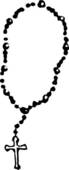 Durand Deanery report – October 2016St. Joseph’s – Arkansaw  Their annual Bazaar was held on August 21.  An on-going project is leave rosaries in the pews for the taking.  Reorganizing of their PCCW is still being considered.  Carol Konsela, presidentSt. Mary’s – Big River  They hold monthly Fellowship Sundays and had a successful Pot Luck and Raffle in September.  Kerry Reis, presidentSt. Mary’s – Durand  Their recent Fall Festival went very well.  Instead of a large dinner, they now serve hot dogs, hamburgers and brats.  Eight ladies attended the Fall Assembly at Sacred Heart, Mondovi.  Many parishioners will be going to Rural Life Day in Menomonie on October 7.  Pam Baier, co-presidentSt. Henry’s – Eau Galle  They have been saying the Divine Mercy Chaplet at monthly PCCW meetings instead of the Rosary for the Year of Mercy.  They also will be taking part in the Rural Life Day on Oct 7 in Menomonie...helping with serving etc. Lynette Wagenbach, presidentSt. Francis – Ellsworth  Their annual Autumn Buffet is October 17 beginning at 6:30 p.m. Women from all area churches are invited.  The event includes a quilt raffle and entertainment.  This year parishioner Colleen Grimm will sing original songs written by Rose Conroy. They will have a Craft Sale in November.  Barb Leier, presidentSacred Heart, Elmwood  They recently served a special dinner for Rev. Prince’s birthday.  Berneice Asher, presidentHoly Rosary – Lima  Their Fall Festival went really well.  Proceeds from the meal and auction were up from last year.  The Fish Suppers start October 7.  Poppy Roll and Cinnamon Roll sales will begin soon.  Jane Fedie, presidentSacred Heart – Mondovi  Fall Festival was September 18.  Their PCCW hosted the Durand Deanery Fall Assembly on September 27.  A Socks for Souls collection was taken up and the socks and items in them were donated to the Sojourner House in Eau Claire.  Parish ladies provided brownies for Rural Life Day in Menomonie.  Sara Hansen, co-presidentSt. Joseph’s – Menomonie  Rural Life Day was held at St. Joe’s on October 7.  A very big event!  Georgie Stockman, presidentSt. John’s – Plum City  A Fellowship Sunday was held recently.  They are held 4 times a year.  Cookie Sale fundraisers will begin soon.  A Baby Bottle campaign was conducted to raise money for Life League in La Crosse.  Bernadine Bechel, presidentSacred Heart – Spring Valley  They are trying something different to get the younger ladies involved or connected.  Instead of meetings they are using e-mails; it is working out really well.  Ladies sponsored a Salad Bar Luncheon for their students to go to Steubenville North Youth Conference this summer.  Summer has also been busy with a remodel project in the parish center.  Liz Erickson, president